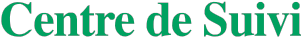 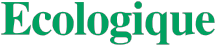 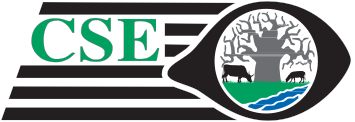 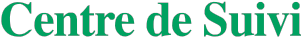 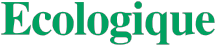 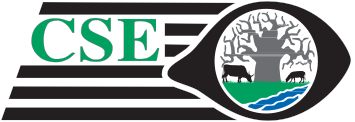 COMPLETION REPORT OF MALI SOUTH-SOUTH COOPERATION GRANTImplementing Entity: Centre de Suivi EcologiqueCountry: MALIAdaptation Fund Grant I.D: Grant Type: South-South Cooperation GrantGrant Description: This South-South cooperation grant was requested by CSE to support the Designated Authority of MALI in identifying a potential NIE candidate and to provide technical assistance for the preparation and submission application. Implementing Entity Contact Person:		                      	Email: aissata.sall@cse.sn Aissata B. SALL SYLLA										Head of Climate Finance Unit, Centre de Suivi Ecologique						N° 105 Rue Léon Gontran Damas, FN 22 Fann, DakarPo. Box: 15 532 Dakar – FannPhone: +221 33 825 80 66 / +221 33 825 80 67 / +221 77 658 15 90 Skype: Aïssata Sall  Support Activity Provided/ReceivedExpected OutputsProgress (include completion Date “month & year”)Progress (include completion Date “month & year”)Comments/Explanation (also explain any deviation from initial plan)Comments/Explanation (also explain any deviation from initial plan)1. Screening exercise, including an information workshop on the AF and the main features of an operational NIE- Screening reportAchieved in December 2016Achieved in December 2016In collaboration with the DA of Mali, a consultative process was organized in Bamako in order to inform potential NIE candidates about the AF accreditation process and purpose. Two institutions were short-listed as a result of these consultations (AEDD and ANICT) and one of them (AEDD) was selected as NIE candidate.In collaboration with the DA of Mali, a consultative process was organized in Bamako in order to inform potential NIE candidates about the AF accreditation process and purpose. Two institutions were short-listed as a result of these consultations (AEDD and ANICT) and one of them (AEDD) was selected as NIE candidate.2. Assessment of institutional capacity and readiness, including a seminar on the AF’s accreditation process and the role of an NIE in directly accessing AF resources- Assessment report showing the potential NIE applicant’s strengths and weaknesses towards accreditation by the AF- Presentation and set of slides- Assessment report showing the potential NIE applicant’s strengths and weaknesses towards accreditation by the AF- Presentation and set of slidesAchieved in December 2016Achieved in December 2016A task-force was setup within AEDD and trained on the accreditation process and the role of an NIE. A road map has been prepared for the collection and preparation of supporting documents.3. Collecting supporting documents - Collecting and analyzing relevant supporting documents for each performance criteria required in the application form- Review of questions raised by the Accreditation Panel during previous applications (to better understand what is expected)- Preparing and sharing a note on accreditation standards (to better understand what is expected)List of supporting documents/information collected- Summary of questions addressed by the Adaptation Panel and the Board to applicants during accreditation process- Note on accreditation standardsList of supporting documents/information collected- Summary of questions addressed by the Adaptation Panel and the Board to applicants during accreditation process- Note on accreditation standardsAchieved in June 2019Achieved in June 2019A second visit was organized in Bamako from October 9th to 11th, 2017 in order to discuss the outcome of the review of the supporting documents collected so far.A new roadmap was elaborated to collect additional supporting documents. AEDD benefited of the Readiness Package to elaborate fiduciary and governance documents. Two cabinets ware hired to develope those documents and their assignment was completed in June 2019 4. Review of the adequacy of all required back-up documentation to ensure it meets the requirements of the AF Accreditation Panel, and filling gaps- Checking the documents collected against AF requirements- Identifying potential gaps or weaknesses- Providing guidance on how to overcome issues identified - Supporting the task-force in organizing supporting documentsSupporting documents check-list- Documentation of the main findings- mission report- roadmap analysis or collected documentsSupporting documents check-list- Documentation of the main findings- mission report- roadmap analysis or collected documentsAchieved in June 2019Achieved in June 2019CSE reviewed the documents collected and shared by AEDD, with regards to THE accreditation requirements. The supporting documents have been collected and validated, and organized by CSE.CSE provided support to firms for finalizing the documents in line with AF’s accreditation requirements.5. Submission of the application folder- An application for accreditation as a National Implementing Entity- A one-page summary report- An application for accreditation as a National Implementing Entity- A one-page summary reportAchieved in FEBRUARY 2020 Achieved in FEBRUARY 2020 The NIE candidate received the logon parameters and uploaded the supporting documents. With CSE backing, AEDD uploaded and submitted its accreditation folder on February 2020. Budget There was no budget overrun (more details will be provided in the audit report)There was no budget overrun (more details will be provided in the audit report)There was no budget overrun (more details will be provided in the audit report)There was no budget overrun (more details will be provided in the audit report)There was no budget overrun (more details will be provided in the audit report)Lessons LearntIt turned out that the entities often have difficulties in preparing certain documents and this also requires human resources. AEDD with support of the Readiness package developed missing fiduciary and governance documents. However, the Panel's review of the documents took longer than expected and sometimes demotivates the entities. It turned out that the entities often have difficulties in preparing certain documents and this also requires human resources. AEDD with support of the Readiness package developed missing fiduciary and governance documents. However, the Panel's review of the documents took longer than expected and sometimes demotivates the entities. It turned out that the entities often have difficulties in preparing certain documents and this also requires human resources. AEDD with support of the Readiness package developed missing fiduciary and governance documents. However, the Panel's review of the documents took longer than expected and sometimes demotivates the entities. It turned out that the entities often have difficulties in preparing certain documents and this also requires human resources. AEDD with support of the Readiness package developed missing fiduciary and governance documents. However, the Panel's review of the documents took longer than expected and sometimes demotivates the entities. It turned out that the entities often have difficulties in preparing certain documents and this also requires human resources. AEDD with support of the Readiness package developed missing fiduciary and governance documents. However, the Panel's review of the documents took longer than expected and sometimes demotivates the entities. Overall outcome The NIE candidate has submitted existing documents, which were reviewed by CSE team. However, the NIE candidate was advised to implement recently developed documents. Moreover, CSE has supported the NIE candidate to address the comments made by the Accreditation panel. AEDD is still waiting for accreditation approval. The NIE candidate has submitted existing documents, which were reviewed by CSE team. However, the NIE candidate was advised to implement recently developed documents. Moreover, CSE has supported the NIE candidate to address the comments made by the Accreditation panel. AEDD is still waiting for accreditation approval. The NIE candidate has submitted existing documents, which were reviewed by CSE team. However, the NIE candidate was advised to implement recently developed documents. Moreover, CSE has supported the NIE candidate to address the comments made by the Accreditation panel. AEDD is still waiting for accreditation approval. The NIE candidate has submitted existing documents, which were reviewed by CSE team. However, the NIE candidate was advised to implement recently developed documents. Moreover, CSE has supported the NIE candidate to address the comments made by the Accreditation panel. AEDD is still waiting for accreditation approval. The NIE candidate has submitted existing documents, which were reviewed by CSE team. However, the NIE candidate was advised to implement recently developed documents. Moreover, CSE has supported the NIE candidate to address the comments made by the Accreditation panel. AEDD is still waiting for accreditation approval. 